Main purpose of the post To work under the instruction/guidance of the Head teacher and the Additional Needs Coordinator to support the teaching staff in working with disaffected young people and those with social, emotional and behavioural difficulties. To help raise pupils’ standards of achievement and help enable them to become independent learners. To play a proactive role in positive behaviour management as well as interacting with the young people during extra-curricular times, encouraging them to participate in the social and academic life of the school.Duties and Responsibilities:Support for Pupils:Use specialist (behavioural) skills/training/experience to support pupilsBe available and present in the building, for support with behaviour both in lessons and during breakperiods, and at the beginning and end of the dayAssist with the development and implementation of IEPs and BMPsEstablish productive working relationships with pupils, acting as a role model and setting high expectationsPromote the inclusion and acceptance of all pupils within the classroom and within the wider school communitySupport pupils consistently whilst recognising and responding to their individual needsEncourage pupils to interact and work co-operatively with others and engage all pupils in activitiesPromote independence and employ strategies to recognise and reward achievement of self-relianceProvide feedback to pupils in relation to progress and achievementSafeguard and promote the general well being and health of individual pupils and of any class or group of pupilsSupport pupils’ learning activities, attend to additional learning needs, and help in their developmentHelp pupils to develop their literacy and numeracy skills, and thus to improve their attainment across the curriculumHelp with the care and support of pupilsWork with pupils on individual targets set by teaching staffSupport for Teachers:Assist in the recording of pupils’ progress with regard to social, emotional and behavioural progressContribute to the management of pupils' behaviour, both in the classroom and around the school, as requiredProvide support for learning activitiesAssist in the maintenance of a safe environment for pupils and staffAssist in the presentation of display materialsSupport teaching staff or senior colleagues with routine administrationTo take part in the rota for duties at breakfast club and lunchtimes, as required, and work pro-actively with young people at these timesParticipate in off-site activities or other out of school activitiesSupport for the School:Be aware of and comply with policies and procedures relating to child protection, health, safety and security, confidentiality and data protection,reporting all concerns to an appropriate personBe aware of and support difference and ensure all pupils have equal access to opportunities to learn and developContribute to the overall ethos/work/aims of the schoolAppreciate and support the role of other professionalsAttend and participate in relevant meetings as requiredParticipate in training and other learning activities and performance development as requiredAssist with the supervision of pupils out of lesson times, including before and after school and at lunchtime, if required and in agreement withline manager.Accompany teaching staff and pupils on visits, trips and out of school activities as required and take responsibility for a group under thesupervision of the teacherTo promote equal opportunities at all timesEstablish constructive relationships and communicate with other agencies/professionals, in liaison with the teacher and senior leaders, to support achievement and progress of pupilsRecognise own strengths and areas of specialist expertise and use these to lead, advise and support othersBe willing to undertake first aid training and once qualified to administer first aid to staff and pupilsAny other duties which may reasonably be requested by the Head teacher to ensure the smooth running of the schoolWhilst every effort has been made to set down the main duties and responsibilities of the post, each individual task to be undertaken may not be identified. This job description is current at the date shown, but, in consultation with you, may be changed by the Head teacher to reflect or anticipate changes in the job commensurate with the grade and job title.  The post holder will be expected to work flexibly and carry out all duties in compliance with South Cumbria Pupil Referral Unit and its policies.Job DescriptionJob Description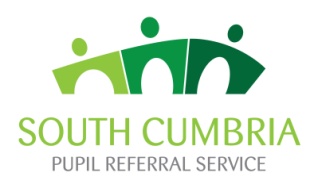 SchoolSouth Cumbria Pupil Referral ServiceJob TitleBehaviour Support WorkerSalary Scale PCD7Base Grade: 7  £21,074Final Grade: 9  £27,358 (90 JWC’s)DateSeptember 2018www.southcumbriaap.org.ukpru.south@cumbria.gov.ukJob Working Circumstances (JWC)The JWC for this post group are assessed using the JWC guidance document for Schools and School servicesEmotional demandsThe post holder will regularly deal with seriously disadvantaged and / or distressed individuals.Physical demandsThe post holder will occasionally have to apply a very high physical effort.Adverse people behaviourThe post holder will regularly be exposed to abusive behaviour where there is some potential for violence.Personal SpecificationPersonal SpecificationSchoolSouth Cumbria Pupil Referral ServiceJob TitleBehaviour Support WorkerSalary Scale PCD7DateSeptember 2018www.southcumbriaap.org.ukpru.south@cumbria.gov.ukEssentialDesirableQualificationsNVQ 2 or 3 in relevant discipline GCSE A* - C in Mathematics and English, or equivalentKnowledgeFull working knowledge of relevant policies/codes of practice and awareness of relevant legislationAwareness of themes underlying Keeping children Safe in EducationAwareness of pupils’ diverse needs, backgrounds and aptitudesWorking knowledge of a range of additional needs and strategies that may be employed to overcome barriers to learningRelevant ExperiencePrevious experience of working within a school, alternative provision or youth settingExperience of working with challenging children and/or young peopleExperience of providing educational support to pupils within a mainstream class, in a small group or on an individual basisExperience of developing and sharing strategies to meet a specific area of additional needExperience of planning, developing and reviewing support to meet the needs of individual studentsExperience of monitoring, recording and reviewing student progressExperience of liaising with external agenciesExperience of keeping accurate records for statistical purposes.Experience of working in a vocational setting SkillsConfident to work with challenging children/young people on a 1:1 basisVery good numeracy/literacy skillsAbility to plan effective actions for pupils at risk of underachievingAbility to self-evaluate learning needs and actively seek learning opportunitiesGood communication skills orally and in writingAbility to use word processing, and database packagesExcellent organisational skills and ability to meet deadlinesAbility to work sensitively in partnership with adult colleaguesAbility to work constructively as a proactive team member, understanding classroom roles and responsibilities and own position within theseAbility to use non-confrontational strategies with young peopleDesire to undertake further professional development relating to inclusionCommitted to continually improving performance of self and teamAbility to produce and adapt learning materials using ICTGood presentation skillsAble to work creatively, flexibly, with enthusiasm and with initiativeResilience and determination when faced with difficult tasksCommitment to the protection and safeguarding of children and young peopleSkills in a vocational areaAbility to develop a curriculum area outside the classroom environmentOtherAn understanding of equal opportunities issues within an educational context.An understanding of safeguarding and a commitment to creating a safe learning environment. Able to work across Furness and South Lakes.Able to work outside of school hours as required.Full, clean driving license